COMPRENSIÓN ORAL  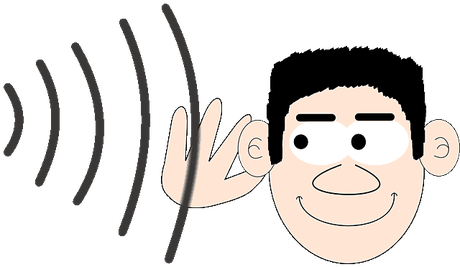 OBJECTIUS: Comprendre textos orals en diferents contextosAplicar els coneixements sobre el funcionament de la llengua (ortografia, connectors…)Interpretar frases fetesAquí tienes las preguntas:1.- ¿Qué es una generación?2.- ¿Cuántas generaciones podemos encontrar en el vídeo?      Di cual es su nombre y de qué año a qué año van.3.- ¿Por qué hay una generación que se llama “millenial”?   ¿De dónde viene ese nombre?4.- ¿A qué generación perteneces?                                                             ¿Y tu padre?                                        Y… ¿tus abuelos?5.- Puedes ver que en el vídeo pone ejemplos de música de cada generación: ¿sabrías hacer un resumen en forma de árbol?6.- Haz lo mismo con el cine.7.- Te toca investigar.  El vídeo también nos indica expresiones y frases hechas típicas de diferentes generaciones. Explica el significado de:- “ Está de rechupete”- “ Ciao pescao”- “ Postureo”Cuáles de las que salen en el vídeo utilizas tú actualmente?8.- Indica a qué generación ( no vale decir la tuya) te gustaría pertenecer y por qué.